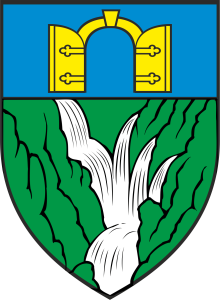 AKTI  OPĆINSKOG VIJEĆA                                             Sukladno članku 31.Statuta Općine Zadvarje („Službeni glasnik“ Općine Zadvarje broj:03/09. i 02/13.) ,    na 15. sjednici Općinskog vijeća  Općine Zadvarje održanoj dana 21.11.2016.godine  , a nakon izvješća o radu načelnika  za razdoblje od 01.01.-30.06.2016. godine  vijećnici  su donijeli Zaključak :Usvaja se izvješće o radu načelnika Općine Zadvarje za razdoblje od 01.01.-30.06.2016. godine .                     Predsjednik Općinskog vijeća                                Toni PopovićKlasa : 021-01/16-01/01UrBroj:2155/04-01-16-15/02Zadvarje , 21.11.2016.REPUBLIKA HRVATSKASPLITSKO-DALMATINSKA ŽUPANIJAOPĆINA  ZADVARJEOPĆINSKO VIJEĆE....................................................................................................................................................................                                                  Na temelju članka 36. stavka 2. Zakona o lokalnoj i područnoj (regionalnoj) samoupravi („Narodne novine“, broj 19/13. i 137/15.), članka 109. Zakona o proračunu („Narodne novine“, broj 87/08, 136/12. i  15/15.), i članka 31. Statuta Općine Zadvarje ( „Službeni glasnik“ Općine Zadvarje broj:03/09. i 02/13.),   Općinsko vijeće Općine Zadvarje je na svojoj 15. sjednici  održanoj dana 21.11.2016. godine usvojilo Polugodišnje izvješće o izvršenju proračuna Općine Zadvarjeod 01.01. – 30.06. 2016.                                                                  Članak 1.Usvaja se polugodišnje izvješće o izvršenju Proračuna  Općine Zadvarje koje obuhvaća razdoblje od 01.01.-30.06.2016. godine (u daljnjem tekstu :polugodišnje izvješće) – s privitkom : Izvještaji proračuna , proračunskih i izvanproračunskih korisnika                                                                                                                      Članak 2.Polugodišnje izvješće o izvršenju proračuna Općine Zadvarje od 01.01. – 30.06. 2016.  stupa na snagu danom donošenja , a objaviti će se u „Službenom glasniku Općine Zadvarje“ .                                                                      Predsjednik Općinskog vijeća :           Toni Popović Klasa:400-04/16-01/01UrBroj:2155/04-01-16-15/03Zadvarje,21.11.2016.REPUBLIKA HRVATSKASPLITSKO-DALMATINSKA ŽUPANIJAOPĆINA ZADVARJEOPĆINSKO VIJEĆE.....................................................................................................................................................................Temeljem članka 31.Statuta Općine Zadvarje („Službeni glasnik“ Općine Zadvarje broj:03/09. i 02/13.) , Općinsko vijeće na 15.sjednici  održanoj dana  21.11.2016. donosi slijedeću O D L U K Uo utvrđivanju naknade za pomoć pri kupnji  knjiga za osnovnoškolceČlanak 1.Općinsko vijeće Općine Zadvarje donosi Odluku o davanju naknade za pomoć pri kupnji  knjiga za đake s područja su Općine Zadvarje koji pohađaju osnovnu školu Fra Karlo Balić Šestanovac .Članak 2.Naknada za pomoć iz članka 2. Ove Odluke  utvrđuje se u iznosu od 500,00 kuna i daje se svim   đacima koji  pohađaju OŠ „Fra Karlo Balić“ Šestanovac uz uvjet  da jedan od roditelja ima  prebivalište na području Općine Zadvarje .Članak 3.Obvezuje se Jedinstveni upravni odjel da provede postupak sukladno ovoj Odluci .Članak 4.Ova Odluka objaviti će se u Službenom glasniku Općine Zadvarje i stupa na snagu danom objave.Predsjednik Općinskog vijećaToni PopovićKlasa: 612-01/16-01/01Ur.broj: 2155/04-01-16-15/04Zadvarje , 21.11.2016.REPUBLIKA HRVATSKASPLITSKO-DALMATINSKA ŽUPANIJAOPĆINA ZADVARJEOPĆINSKO VIJEĆENa temelju članka 31. Statuta Općine Zadvarje („Službeni glasnik Općine Zadvarje“, br. 03/09. i 02/13.), Općinsko vijeće Općine Zadvarje na svojoj 15.  sjednici održanoj dana 21.11.2016. godine, donosiODLUKUo stipendiranju srednjoškolaca i studenatasa područja Općine Zadvarje za 2016/17. godinuČlanak 1.Ovom Odlukom određuje se: korisnici koji imaju pravo na stipendiju, visina općinske stipendije i uvjeti koje moraju ispunjavati  korisnici  sa područja Općine Zadvarje da bi ostvarili pravo na stipendiju.Članak 2.Pravo na stipendiju imaju : učenici koji pohađaju srednju školu - 300,00 kuna ;redovni studenti s prosjekom ocjena 4,3 i iznad  - 800,00 kuna ; svi ostali redovni studenti , s nižim prosjekom od 4,3  bez obzira gdje studiraju – 500,00 kuna ; srednjoškolci koji upisuju redovno prvu godinu studija – 500,00 kuna (bez obzira na prosjek ocjena kroz srednju školu); korisnici su dužni dostaviti dokaze : -potvrda škole o upisu u srednju školu-potvrda fakulteta o upisu na redovni studij- prosjek ocjena za studente koji ostvaruju pravo na stipendiju od 800,00 kuna (prosjek 4,3 i više) -uvjerenje jednog roditelja o prebivalištu na području Općine-žiro-račun i OIB korisnika potporeČlanak 3.Ova Odluka primjenjuje se na sve redovne  srednjoškolce i studente  školske godine 2016/17.godine i biti će objavljena u Službenom glasniku Općine Zadvarje i na Oglasnoj ploči Općine Zadvarje.                             Predsjednik Općinskog vijeća                                        Toni PopovićKlasa: 551-08/16-01/01                                        Ur. broj: 2155/04-01-16-15/5 Zadvarje, 21.11.2016.REPUBLIKA HRVATSKASPLITSKO-DALMATINSKA ŽUPANIJAOPĆINA ZADVARJEOPĆINSKO VIJEĆE......................................................................................................................................................................................                                   Temeljem članka 31.Statuta Općine Zadvarje („Službeni glasnik“ Općine Zadvarje broj:03/09. i 02/13.) , Općinsko vijeće na 15.sjednici  održanoj dana  21.11.2016. donosi slijedeći Zaključako odobravanju potpisivanja Ugovora s dječjim vrtićom „Vrtuljak“Ad.1.odobrava se zaključenje novog  Ugovora s dječjim vrtićom „Vrtuljak“  sa slijedećim uvjetima : - rok zaključenja Ugovora godina dana ,- Općina  sufinancira sredstva u iznosu od  10.000,00 kuna mjesečno - Općina plaća  troškove režije Ad.2.Ovaj zaključak  objaviti će se u Službenom glasniku Općine Zadvarje i stupa na snagu danom objave.                                   Predsjednik Općinskog vijeća                                             Toni Popović                                                              Klasa: 612-13/16-01/01Ur.broj: 2155/04-01-16-15/06Zadvarje , 21.11.2016 .              REPUBLIKA HRVATSKA    SPLITSKO-DALMATINSKA ŽUPANIJA                   OPĆINA ZADVARJE                   OPĆINSKO VIJEĆE                                   Temeljem članka 31.Statuta Općine Zadvarje („Službeni glasnik“ Općine Zadvarje broj:03/09. i 02/13.) , Općinsko vijeće na 15.sjednici  održanoj dana  21.11.2016. donosi slijedeći O D L U K Ao pokretanju postupka za izradu projekta  golf igralištaAd.1. Općinsko vijeće općine Zadvarje, temeljem usvojenog Prostornog plana, usuglašeno sa razvojnom strategijom Lokalne akcijske grupe "Adrion", Razvojnom strategijom Splitsko-dalmatinske županije te Strategijom razvoja turizma RH, donosi Odluku o pokretanju projekta radnog naziva" Golf park Dalmatia " Ad.2.Ovlašćuje se načelnik Općine Zadvarje, gosp. Ivan Krzelj da imenuje i formira projektni tim sa ciljem provođena projektnih aktivnosti, sukladno ovoj Odluci.                                                                  .                          Ad.3. Općinsko vijeće općine Zadvarje će nakon prezentacije svih potrebnih aktivnosti, rokova, nositelja i budžeta projekta donijeti relevantne odluke potrebne za provođenje projekta.Ad.4Ova Odluka   objaviti će se u Službenom glasniku Općine Zadvarje i stupa na snagu danom objave.                             Predsjednik Općinskog vijeća                                                Toni PopovićKlasa: 381-02/16-01/01Ur.broj: 2155/04-01-16-15/07Zadvarje , 21.11.2016 .REPUBLIKA HRVATSKASPLITSKO-DALMATINSKA ŽUPANIJAOPĆINA ZADVARJEOPĆINSKO VIJEĆE.....................................................................................................................................................................................Temeljem članka 31.Statuta Općine Zadvarje („Službeni glasnik“ Općine Zadvarje broj:03/09. i 02/13.) , Općinsko vijeće na 15.sjednici  održanoj dana  21.11.2016. donosi slijedeći ZaključakIZa slijedeću sjednicu Vijeća Komisije Vlade RH za rješavanje sporova o pravima općina,gradova i županija predlažemo dopunu postojeće Odluke VLADE KLASA:940-01/96-01/386,urbroj.515-02-97-12 OD 05.LISTOPADA 1998 godine ili donošenje nove Odluke na koji način bi se u proporcionalnom dijelu utvrdila prava koja pripadaju Općini Zadvarje ,a koja do sada nije uživala.Predlaže se da se sukladno broju stanovnika općine Zadvarje koje je imala sa datum osnivanja utvrdi postotak udjela u vlasništvu nad imovinom koja je utvrđena bilancom grada Omiša na dan razdiobe.Predlaže se da se u toč.5 navedene odluke utvrdi razdioba sukladno postotku novčanih sredstava od prodaje 538 stanova  od ukupne sume navedene u točkama 5.1.1,5,1,2,5,1,3,Te sa se s osnova POTRAŽIVANJA konstatira koliko je Općina Zadvarje imala pravo u postotku,te nominalnom obliku za povrat od subjekata –Općine Šestanovac utrženih sredstava po tom osnovu.Utvrđuje se da su  predmet sukcesije i osnivačka prava u udjelu društvenog kapitala u JP „Peovica,Omiš i“Vodovod“ Omiš,te je potrebno poslati zahtjev Županiji Splitsko dalmatinskoj  za revidiranje Sporazuma o preuzimanju nekretnina,pokretnina,financijskih sredstava ,te prava i obveza poduzeća u vlasništvu dosadašnje općine  Omiš („Službeni glasnik županije SDZ broj 9/95) između Grada Omiša,te općina Dugi Rat i Šestanovac u dijelu koji se odnosi na pravo udjela u upravljanja u navedenim tvrtkama sukladno postotku.Neketnine se dijele sukladno teritorijalnom principu.IIOvaj Zaključak  objaviti će se u Službenom glasniku Općine Zadvarje i stupa na snagu danom objave.                                 Predsjednik Općinskog vijeća                                         Toni Popović                                                                Klasa: 021-01/16-01/01Ur.broj: 2155/04-01-16-15/08Zadvarje , 21.11.2016 .REPUBLIKA HRVATSKASPLITSKO-DALMATINSKA ŽUPANIJAOPĆINA ZADVARJEOPĆINSKO VIJEĆE.....................................................................................................................................................................................AKTI OPĆINSKOG  NAČELNIKA                                                   Temeljem članka 3. stavka 29. , članka 24. stavka 1. i 3. te članka 30. Zakona o sustavu civilne zaštite (»Narodne novine« broj 82/15),  Zakonu o Hrvatskoj gorskoj službi spašavanja  („Narodne novine „ RH br.:79/06 . i 10/15.)  članka 45. Statuta Općine Zadvarje (»Službeni glasnik Općine Zadvarje“ br.03/09. i 02/13.) , načelnik Općine Zadvarje , dana 16.11.2016. godine, donosiODLUKUo  izmjeni i dopuni  Odluke 
      o osnivanju i imenovanju 
        Stožera civilne zaštite Općine ZadvarjeČlanak 1.U članku 2. , stavku 1. , iza točke 7. Odluke o osnivanju i imenovanju Stožera civilne zaštite Općine Zadvarje dodaje se točka 8. koja glasi :“ Tonći Lalić , pročelnik HGSS-a Makarska  - član Stožera  „  Članak 2.Odluka stupa na snagu danom donošenja, a objavit će se u »Službenom glasniku Općine Zadvarje“ .                                                                                                                                 Načelnik Općine Zadvarje                                                                                                                                    Ivan Krželj mag.ing.el.                                                                                                                                 Klasa: 810-05/16-01/01Ur. broj: 2155/04-03-16-02Zadvarje , 16.11.2016.REPUBLIKA  HRVATSKASPLITSKO-DALMATINSKA ŽUPANIJAOPĆINA ZADVARJEOPĆINSKI NAČELNIK   Temeljem članka 45.Statuta Općine Zadvarje  (Službeni glasnik Općine Zadvarje broj: 03/09.i 02/13.) , sukladno Odluci o stipendiranju srednjoškolaca i studenata sa područja Općine Zadvarje za 2016/17. godinu , načelnik Općine Zadvarje donosi ODLUKUo raspisivanju javnog poziva zadodjelu stipendija za srednjoškolce i studenteIRaspisuje se javni poziv učenicima i studentima  s područja Općine Zadvarje za  podnošenje zahtjeva za stipendije u školskoj odnosno akademskoj godini 2016/2017. IIPozivaju se učenici srednje škole te studenti s područja Općine Zadvarje da dostave u Jedinstveni upravni odjel Općine Zadvarje  zahtjev za odobrenje stipendije te slijedeće priloge : -potvrda škole o upisu u srednju školu-potvrda fakulteta o upisu na redovni studij- prosjek ocjena za studente koji ostvaruju pravo na stipendiju od 800,00 kuna (prosjek 4,3 i više) -uvjerenje jednog roditelja o prebivalištu na području Općine-žiro-račun i OIB korisnika potporeIIIStudenti i učenici koji prilože dokumentaciju po javnom pozivu iz točke I ove Odluke ostvaruju pravo na  stipendiju:-đaci u iznosu od 300,00 kuna mjesečno ,- redovni studenti 500,00 kuna mjesečno , - redovni studenti koji su ostvarili prosjek 4,3 i više u tekućoj akademskoj godini 800,00 kuna mjesečno .IVOva Odluka stupa na snagu danom objave u Službenom glasniku Općine Zadvarje .                                         Općinski načelnik                                    Ivan Krželj mag.ing.el.Klasa : 551-08/16-01/01UrBroj:2155/04-03-16-15Zadvarje , 21.11.2016.REPUBLIKA HRVATSKASPLITSKO-DALMATINSKA ŽUPANIJAOPĆINA  ZADVARJEOPĆINSKi NAČELNIKAkti Općinskog vijeća :                                                                                                                                                  Stranica- Zaključak o izvješću o radu načelnika Općine Zadvarje za razdoblje od 01.01.-30.06.2016. godine .................................................................................  1- Polugodišnje izvješće o izvršenju proračuna Općine Zadvarje        od 01.01. – 30.06. 2016.    ....................................................................................................  1-3- Odluku  o utvrđivanju naknade za pomoć pri kupnji  knjiga         za osnovnoškolce  .................................................................................................................  3- Odluku  o stipendiranju srednjoškolaca i studenata      sa područja Općine Zadvarje za 2016/17. godinu   ................................................................ 4- Zaključak o odobravanju potpisivanja Ugovora s dječjim vrtićom „Vrtuljak“ ........................  4- Odluka o pokretanju postupka za izradu projekta  golf igrališta  ...............................  5- Zaključak za sjednicu  Vijeća Komisije Vlade RH za rješavanje   sporova o pravima općina,gradova i županija .......................................................................... 5-6Akti općinskog načelnika :-Odluka  o  izmjeni i dopuni  Odluke  o osnivanju i imenovanju 
        Stožera civilne zaštite Općine Zadvarje .............................................................................  6- Odluka   o raspisivanju javnog poziva za    dodjelu stipendija za srednjoškolce i studente .......................................................................  7NovostiNovostiUputaUputaKontroleKontroleSifreSifreSifrePromjenePromjeneReferentna stranicaReferentna stranicaIzvještaji proračuna, proračunskih i izvanproračunskih korisnikaIzvještaji proračuna, proračunskih i izvanproračunskih korisnikaIzvještaji proračuna, proračunskih i izvanproračunskih korisnikaIzvještaji proračuna, proračunskih i izvanproračunskih korisnikaIzvještaji proračuna, proračunskih i izvanproračunskih korisnikaIzvještaji proračuna, proračunskih i izvanproračunskih korisnikaIzvještaji proračuna, proračunskih i izvanproračunskih korisnikaIzvještaji proračuna, proračunskih i izvanproračunskih korisnikaIzvještaji proračuna, proračunskih i izvanproračunskih korisnikaIzvještaji proračuna, proračunskih i izvanproračunskih korisnikaIzvještaji proračuna, proračunskih i izvanproračunskih korisnikaza razdoblje: 1. siječanj 2016.   –   30. lipanj 2016.za razdoblje: 1. siječanj 2016.   –   30. lipanj 2016.za razdoblje: 1. siječanj 2016.   –   30. lipanj 2016.za razdoblje: 1. siječanj 2016.   –   30. lipanj 2016.za razdoblje: 1. siječanj 2016.   –   30. lipanj 2016.za razdoblje: 1. siječanj 2016.   –   30. lipanj 2016.za razdoblje: 1. siječanj 2016.   –   30. lipanj 2016.za razdoblje: 1. siječanj 2016.   –   30. lipanj 2016.za razdoblje: 1. siječanj 2016.   –   30. lipanj 2016.za razdoblje: 1. siječanj 2016.   –   30. lipanj 2016.za razdoblje: 1. siječanj 2016.   –   30. lipanj 2016.Broj RKP-a:29316AOP oznaka razdoblja:AOP oznaka razdoblja:2016-0651.319.741,7951.319.741,79Matični broj:02556561Kontrolni broj izvještajaKontrolni broj izvještajaNaziv obveznika:OPĆINA ZADVARJEOPĆINA ZADVARJEOPĆINA ZADVARJEOPĆINA ZADVARJEOPĆINA ZADVARJEOPĆINA ZADVARJEOPĆINA ZADVARJEOPĆINA ZADVARJEOd datuma:1.1.2016Pošta i mjesto:21255ZADVARJEZADVARJEZADVARJEZADVARJEZADVARJEDo datuma:30.6.2016Ulica i kućni broj:SV. KATE 28SV. KATE 28SV. KATE 28SV. KATE 28SV. KATE 28SV. KATE 28OIB:71974924545Razina:22proračun jedinice lokalne i područne (regionalne) samoupraveproračun jedinice lokalne i područne (regionalne) samoupraveproračun jedinice lokalne i područne (regionalne) samoupraveproračun jedinice lokalne i područne (regionalne) samoupraveproračun jedinice lokalne i područne (regionalne) samoupraveproračun jedinice lokalne i područne (regionalne) samoupraveproračun jedinice lokalne i područne (regionalne) samoupraveproračun jedinice lokalne i područne (regionalne) samoupraveproračun jedinice lokalne i područne (regionalne) samoupraveŠifra djelatnosti:8411Opće djelatnosti javne upraveOpće djelatnosti javne upraveOpće djelatnosti javne upraveOpće djelatnosti javne upraveOpće djelatnosti javne upraveOpće djelatnosti javne upraveOpće djelatnosti javne upraveOpće djelatnosti javne upraveOpće djelatnosti javne upraveRazdjel:000Razdjel: NEMA RAZDJELARazdjel: NEMA RAZDJELARazdjel: NEMA RAZDJELARazdjel: NEMA RAZDJELARazdjel: NEMA RAZDJELARazdjel: NEMA RAZDJELARazdjel: NEMA RAZDJELARazdjel: NEMA RAZDJELARazdjel: NEMA RAZDJELAŠifra grada/opć.:595Županija: SPLITSKO-DALMATINSKA, grad/općina: ZADVARJEŽupanija: SPLITSKO-DALMATINSKA, grad/općina: ZADVARJEŽupanija: SPLITSKO-DALMATINSKA, grad/općina: ZADVARJEŽupanija: SPLITSKO-DALMATINSKA, grad/općina: ZADVARJEŽupanija: SPLITSKO-DALMATINSKA, grad/općina: ZADVARJEŽupanija: SPLITSKO-DALMATINSKA, grad/općina: ZADVARJEŽupanija: SPLITSKO-DALMATINSKA, grad/općina: ZADVARJEŽupanija: SPLITSKO-DALMATINSKA, grad/općina: ZADVARJEŽupanija: SPLITSKO-DALMATINSKA, grad/općina: ZADVARJEPopunjen    Broj pogrešaka    Broj pogrešaka    Broj pogrešakaPregled 
popunjenosti
obrazaca:DAPR-RAS (VP 151)PR-RAS (VP 151)NemaOsoba za kontaktiranje:ANTE STANIĆANTE STANIĆANTE STANIĆANTE STANIĆPregled 
popunjenosti
obrazaca:Pregled 
popunjenosti
obrazaca:NEBIL (VP 152)BIL (VP 152)NemaTelefon:021863438021863438Telefax:021863438Pregled 
popunjenosti
obrazaca:Pregled 
popunjenosti
obrazaca:NERAS funkcijski (VP 154)RAS funkcijski (VP 154)NemaAdresa e-pošte za kontakt:trist.knjigovodstvo@gmail.comtrist.knjigovodstvo@gmail.comtrist.knjigovodstvo@gmail.comtrist.knjigovodstvo@gmail.comPregled 
popunjenosti
obrazaca:Pregled 
popunjenosti
obrazaca:NEP-VRIO (VP 156)P-VRIO (VP 156)NemaAdresa e-pošte obveznika:Pregled 
popunjenosti
obrazaca:Pregled 
popunjenosti
obrazaca:DAObveze (VP 159)Obveze (VP 159)NemaZakonski predstavnik:IVAN KRŽELJIVAN KRŽELJIVAN KRŽELJIVAN KRŽELJStanje kontrola:Izvještaj nema pogrešakaIzvještaj nema pogrešakaIzvještaj nema pogrešakaIzvještaj nema pogrešakaObrazacOpis značenja AOP oznakeOpis značenja AOP oznakeOpis značenja AOP oznakeOpis značenja AOP oznakeOpis značenja AOP oznakeOpis značenja AOP oznakeOpis značenja AOP oznakeAOP
oznakaPrvi stupac podatakaZadnji stupac podatakaPR-RASUKUPNI PRIHODI I PRIMICI (AOP 401+408)UKUPNI PRIHODI I PRIMICI (AOP 401+408)UKUPNI PRIHODI I PRIMICI (AOP 401+408)UKUPNI PRIHODI I PRIMICI (AOP 401+408)UKUPNI PRIHODI I PRIMICI (AOP 401+408)UKUPNI PRIHODI I PRIMICI (AOP 401+408)UKUPNI PRIHODI I PRIMICI (AOP 401+408)631882.866958.558PR-RASUKUPNI RASHODI I IZDACI (AOP 402+519)UKUPNI RASHODI I IZDACI (AOP 402+519)UKUPNI RASHODI I IZDACI (AOP 402+519)UKUPNI RASHODI I IZDACI (AOP 402+519)UKUPNI RASHODI I IZDACI (AOP 402+519)UKUPNI RASHODI I IZDACI (AOP 402+519)UKUPNI RASHODI I IZDACI (AOP 402+519)632965.462702.021PR-RASVIŠAK PRIHODA I PRIMITAKA (AOP 631-632)VIŠAK PRIHODA I PRIMITAKA (AOP 631-632)VIŠAK PRIHODA I PRIMITAKA (AOP 631-632)VIŠAK PRIHODA I PRIMITAKA (AOP 631-632)VIŠAK PRIHODA I PRIMITAKA (AOP 631-632)VIŠAK PRIHODA I PRIMITAKA (AOP 631-632)VIŠAK PRIHODA I PRIMITAKA (AOP 631-632)6330256.537PR-RASMANJAK PRIHODA I PRIMITAKA (AOP 632-631)MANJAK PRIHODA I PRIMITAKA (AOP 632-631)MANJAK PRIHODA I PRIMITAKA (AOP 632-631)MANJAK PRIHODA I PRIMITAKA (AOP 632-631)MANJAK PRIHODA I PRIMITAKA (AOP 632-631)MANJAK PRIHODA I PRIMITAKA (AOP 632-631)MANJAK PRIHODA I PRIMITAKA (AOP 632-631)63482.5960RAS-funkcijskiOpće javne usluge (AOP 002+006+009+013 do 017)Opće javne usluge (AOP 002+006+009+013 do 017)Opće javne usluge (AOP 002+006+009+013 do 017)Opće javne usluge (AOP 002+006+009+013 do 017)Opće javne usluge (AOP 002+006+009+013 do 017)Opće javne usluge (AOP 002+006+009+013 do 017)Opće javne usluge (AOP 002+006+009+013 do 017)00100RAS-funkcijskiRAS-funkcijskiEkonomski poslovi (AOP 032+035+039+046+050+056+057+062+070)Ekonomski poslovi (AOP 032+035+039+046+050+056+057+062+070)Ekonomski poslovi (AOP 032+035+039+046+050+056+057+062+070)Ekonomski poslovi (AOP 032+035+039+046+050+056+057+062+070)Ekonomski poslovi (AOP 032+035+039+046+050+056+057+062+070)Ekonomski poslovi (AOP 032+035+039+046+050+056+057+062+070)Ekonomski poslovi (AOP 032+035+039+046+050+056+057+062+070)03100RAS-funkcijskiRashodi vezani za stanovanje i kom. pogodnosti koji nisu drugdje svrstaniRashodi vezani za stanovanje i kom. pogodnosti koji nisu drugdje svrstaniRashodi vezani za stanovanje i kom. pogodnosti koji nisu drugdje svrstaniRashodi vezani za stanovanje i kom. pogodnosti koji nisu drugdje svrstaniRashodi vezani za stanovanje i kom. pogodnosti koji nisu drugdje svrstaniRashodi vezani za stanovanje i kom. pogodnosti koji nisu drugdje svrstaniRashodi vezani za stanovanje i kom. pogodnosti koji nisu drugdje svrstani08400RAS-funkcijskiObrazovanje (AOP 111+114+117+118+121 do 124)Obrazovanje (AOP 111+114+117+118+121 do 124)Obrazovanje (AOP 111+114+117+118+121 do 124)Obrazovanje (AOP 111+114+117+118+121 do 124)Obrazovanje (AOP 111+114+117+118+121 do 124)Obrazovanje (AOP 111+114+117+118+121 do 124)Obrazovanje (AOP 111+114+117+118+121 do 124)11000RAS-funkcijskiKontrolni zbroj (AOP 001+018+024+031+071+078+085+103+110+125)Kontrolni zbroj (AOP 001+018+024+031+071+078+085+103+110+125)Kontrolni zbroj (AOP 001+018+024+031+071+078+085+103+110+125)Kontrolni zbroj (AOP 001+018+024+031+071+078+085+103+110+125)Kontrolni zbroj (AOP 001+018+024+031+071+078+085+103+110+125)Kontrolni zbroj (AOP 001+018+024+031+071+078+085+103+110+125)Kontrolni zbroj (AOP 001+018+024+031+071+078+085+103+110+125)13700P-VRIOPromjene u vrijednosti i obujmu imovine (AOP 002+018)Promjene u vrijednosti i obujmu imovine (AOP 002+018)Promjene u vrijednosti i obujmu imovine (AOP 002+018)Promjene u vrijednosti i obujmu imovine (AOP 002+018)Promjene u vrijednosti i obujmu imovine (AOP 002+018)Promjene u vrijednosti i obujmu imovine (AOP 002+018)Promjene u vrijednosti i obujmu imovine (AOP 002+018)00100P-VRIOPromjene u obujmu imovine (AOP 019+026)Promjene u obujmu imovine (AOP 019+026)Promjene u obujmu imovine (AOP 019+026)Promjene u obujmu imovine (AOP 019+026)Promjene u obujmu imovine (AOP 019+026)Promjene u obujmu imovine (AOP 019+026)Promjene u obujmu imovine (AOP 019+026)01800P-VRIOPromjene u vrijednosti (revalorizacija) i obujmu obveza (AOP 035+040)Promjene u vrijednosti (revalorizacija) i obujmu obveza (AOP 035+040)Promjene u vrijednosti (revalorizacija) i obujmu obveza (AOP 035+040)Promjene u vrijednosti (revalorizacija) i obujmu obveza (AOP 035+040)Promjene u vrijednosti (revalorizacija) i obujmu obveza (AOP 035+040)Promjene u vrijednosti (revalorizacija) i obujmu obveza (AOP 035+040)Promjene u vrijednosti (revalorizacija) i obujmu obveza (AOP 035+040)03400P-VRIOPromjene u obujmu obveza (AOP 041 do 044)Promjene u obujmu obveza (AOP 041 do 044)Promjene u obujmu obveza (AOP 041 do 044)Promjene u obujmu obveza (AOP 041 do 044)Promjene u obujmu obveza (AOP 041 do 044)Promjene u obujmu obveza (AOP 041 do 044)Promjene u obujmu obveza (AOP 041 do 044)04000BilancaIMOVINA (AOP 002+063)IMOVINA (AOP 002+063)IMOVINA (AOP 002+063)IMOVINA (AOP 002+063)IMOVINA (AOP 002+063)IMOVINA (AOP 002+063)IMOVINA (AOP 002+063)00100BilancaNovac u banci i blagajni (AOP 065+070 do 072)Novac u banci i blagajni (AOP 065+070 do 072)Novac u banci i blagajni (AOP 065+070 do 072)Novac u banci i blagajni (AOP 065+070 do 072)Novac u banci i blagajni (AOP 065+070 do 072)Novac u banci i blagajni (AOP 065+070 do 072)Novac u banci i blagajni (AOP 065+070 do 072)06400BilancaDionice i udjeli u glavnici trgovačkih društava u javnom sektoruDionice i udjeli u glavnici trgovačkih društava u javnom sektoruDionice i udjeli u glavnici trgovačkih društava u javnom sektoruDionice i udjeli u glavnici trgovačkih društava u javnom sektoruDionice i udjeli u glavnici trgovačkih društava u javnom sektoruDionice i udjeli u glavnici trgovačkih društava u javnom sektoruDionice i udjeli u glavnici trgovačkih društava u javnom sektoru13300BilancaObveze za zajmove od inozemnih osiguravajućih društavaObveze za zajmove od inozemnih osiguravajućih društavaObveze za zajmove od inozemnih osiguravajućih društavaObveze za zajmove od inozemnih osiguravajućih društavaObveze za zajmove od inozemnih osiguravajućih društavaObveze za zajmove od inozemnih osiguravajućih društavaObveze za zajmove od inozemnih osiguravajućih društava21700ObvezeStanje obveza 1. siječnja (=AOP 038 iz Izvještaja o obvezama za prethodnu godinu)Stanje obveza 1. siječnja (=AOP 038 iz Izvještaja o obvezama za prethodnu godinu)Stanje obveza 1. siječnja (=AOP 038 iz Izvještaja o obvezama za prethodnu godinu)Stanje obveza 1. siječnja (=AOP 038 iz Izvještaja o obvezama za prethodnu godinu)Stanje obveza 1. siječnja (=AOP 038 iz Izvještaja o obvezama za prethodnu godinu)Stanje obveza 1. siječnja (=AOP 038 iz Izvještaja o obvezama za prethodnu godinu)Stanje obveza 1. siječnja (=AOP 038 iz Izvještaja o obvezama za prethodnu godinu)001-1.244.198ObvezeStanje obveza na kraju izvještajnog razdoblja (AOP 001+002-020) i (AOP 039+097)Stanje obveza na kraju izvještajnog razdoblja (AOP 001+002-020) i (AOP 039+097)Stanje obveza na kraju izvještajnog razdoblja (AOP 001+002-020) i (AOP 039+097)Stanje obveza na kraju izvještajnog razdoblja (AOP 001+002-020) i (AOP 039+097)Stanje obveza na kraju izvještajnog razdoblja (AOP 001+002-020) i (AOP 039+097)Stanje obveza na kraju izvještajnog razdoblja (AOP 001+002-020) i (AOP 039+097)Stanje obveza na kraju izvještajnog razdoblja (AOP 001+002-020) i (AOP 039+097)038-1.013.621ObvezeStanje dospjelih obveza na kraju izvještajnog razdoblja (AOP 040+045+086+091)Stanje dospjelih obveza na kraju izvještajnog razdoblja (AOP 040+045+086+091)Stanje dospjelih obveza na kraju izvještajnog razdoblja (AOP 040+045+086+091)Stanje dospjelih obveza na kraju izvještajnog razdoblja (AOP 040+045+086+091)Stanje dospjelih obveza na kraju izvještajnog razdoblja (AOP 040+045+086+091)Stanje dospjelih obveza na kraju izvještajnog razdoblja (AOP 040+045+086+091)Stanje dospjelih obveza na kraju izvještajnog razdoblja (AOP 040+045+086+091)039-585.048ObvezeUkupno obveze za rashode poslovanja (AOP 046+051+056+061+066+071+076+081)Ukupno obveze za rashode poslovanja (AOP 046+051+056+061+066+071+076+081)Ukupno obveze za rashode poslovanja (AOP 046+051+056+061+066+071+076+081)Ukupno obveze za rashode poslovanja (AOP 046+051+056+061+066+071+076+081)Ukupno obveze za rashode poslovanja (AOP 046+051+056+061+066+071+076+081)Ukupno obveze za rashode poslovanja (AOP 046+051+056+061+066+071+076+081)Ukupno obveze za rashode poslovanja (AOP 046+051+056+061+066+071+076+081)045-357.763